GÖREVLENDİRME TALEP FORMU(Konferans, Kongre, Sempozyum, Çalıştay, Kurs vb)*Davet/Kabul Yazısı eklenmelidir*İlgili Kongre ile Belge(Broşür vb) Eklenmelidir.Tarih ve İmzaAd SoyadBölümToplantının Adı*Toplantının TarihiBildiri BaşlığıToplantı Yeri            Yurt içi                    Yurt dışı                    Yurt dışıToplantı YeriŞehir:Şehir:Ülke:Katılım ÜcretiBildiri        Sözlü  Poster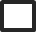  Diğer(…………)Giderler   Projeden (TÜBİTAK, BAP,vb)   Projeden (TÜBİTAK, BAP,vb)   Projeden (TÜBİTAK, BAP,vb)Giderler   Yolluklu Yevmiyeli   Yolluklu Yevmiyeli   Yolluklu YevmiyeliGiderler   Yolluksuz Yevmiyeli   Yolluksuz Yevmiyeli   Yolluksuz YevmiyeliGiderler   Yolluklu Yevmiyesiz   Yolluklu Yevmiyesiz   Yolluklu YevmiyesizGiderler   Yolluksuz Yevmiyesiz   Yolluksuz Yevmiyesiz   Yolluksuz Yevmiyesiz